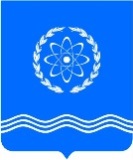 				ОБНИНСКОЕ  ГОРОДСКОЕ  СОБРАНИЕГОРОДСКОГО ОКРУГА «ГОРОД ОБНИНСК»П Р О Т О К О Л  № 50г. Обнинск 									от 29 января 2019 годаПредседательствующий: Викулин В.В. –   Глава городского самоуправления,							Председатель городского Собрания.Присутствовали депутаты городского Собрания:Наволокин В.В. – заместитель Председателя городского Собрания,Сошников М.А. – заместитель Председателя городского Собрания.Отсутствовали депутаты городского Собрания:Галкин И.А., Лукьяненко С.С., Пахоменко К.В., Петров В.А.Приглашены:Шапша В.В. – глава Администрации города;Ананьев Г.Е. – заместитель главы Администрации города по экономическому развитию; Лежнин В.В. – заместитель главы Администрации города по вопросам городского хозяйства;Попова Т.С. – заместитель главы Администрации города по социальным вопросам;Еремина А.В. – начальник Управления городского хозяйства Администрации города;Жарский В.А. – начальник Управления социальной защиты населения Администрации города;Помещикова С.А. – начальник правового Управления Администрации города;Лазаренко А.М. – заместитель начальника правового Управления Администрации города;Артемьев Г.Ю. – председатель Контрольно-счетной палаты;Гульчак П.М. – помощник прокурора города Обнинска.Представители средств массовой информации.ПроектПОВЕСТКА ДНЯ:О внесении изменений в Положение о предоставлении денежной компенсации расходов по оплате процентной ставки по кредиту, полученному для приобретения или строительства жилья или приобретения земельного участка под индивидуальное жилищное строительство, утвержденное решением Обнинского городского Собрания от 28.10.2014 № 13-61Светлаков В.Б. – председатель комитета по социальной политике Попова Т.С. – заместитель главы Администрации города по социальным вопросам2. О внесении изменений в Положение о порядке выплаты денежной компенсации за наем (поднаем) жилых помещений, утвержденное решением Обнинского городского Собрания от 27.09.2016 № 04-18 Светлаков В.Б. – председатель комитета по социальной политике Попова Т.С. – заместитель главы Администрации города по социальным вопросам3. О наделении Управления социальной защиты населения Администрации г. Обнинска функциями и полномочиями учредителя в отношении государственного бюджетного учреждения Калужской области «Обнинский центр социальной помощи семье и детям «Милосердие» и государственного бюджетного учреждения Калужской области «Обнинский реабилитационный центр для детей и подростков с ограниченными возможностями «Доверие»Светлаков В.Б. – председатель комитета по социальной политике Жарский В.А. – начальник управления социальной защиты населения Администрации города4. О внесении изменений в Порядок составления, утверждения и ведения бюджетной сметы Обнинского городского Собрания, утвержденный решением Обнинского городского Собрания от 24.09.2013 № 08-47Наруков В.В. – заместитель председателя комитета по бюджету, финансам и налогам5. О признании утратившим силу решения Обнинского городского Собрания от 24.09.2013 № 06-47 «Об утверждении Правил по обращению с отходами в муниципальном образовании «Город Обнинск» Анциферов Р.Г.  – председатель комитета по жилищно-коммунальным услугам Еремина А.В. – начальник управления городского хозяйства Администрации города6. О внесении изменений в Положение «Об Администрации (исполнительно-распорядительном органе) городского округа «Город Обнинск», утвержденное решением Обнинского городского Собрания от 27.10.2009 № 08-78Анциферов Р.Г.  – председатель комитета по жилищно-коммунальным услугам Еремина А.В. – начальник управления городского хозяйства Администрации города7. О внесении изменений в решение Обнинского городского Собрания № 06-49 от 25.12.2018 «Об учреждении Комитета по материально-техническому обеспечению и транспортному обслуживанию Администрации города Обнинска и об утверждении Положения о нем» 		Помещикова С.А. – начальник правового управления Администрации города8. О предоставлении фотографий депутатов Обнинского городского Собрания на выставку фотографий депутатов представительных органов муниципальных образований Калужской области Викулин В.В. – Глава городского самоуправления, Председатель городского Собрания9. О награждении Почетной грамотой Обнинского городского СобранияСветлаков В.Б. – председатель комитета по социальной политике 10. Об отчете председателя комитета по социальной политике о работе комитета за 2018 годСветлаков В.Б. – председатель комитета по социальной политике11. Об отчете председателя комитета по законодательству и местному самоуправлению о работе комитета за 2018 годНарусов М.А. – председатель комитета по законодательству и местному самоуправлению12. Об отчете председателя комитета по бюджету, финансам и налогам о работе комитета за 2018 годНаруков В.В. – заместитель председателя комитета по бюджету, финансам и налогам13. Об отчете председателя комитета по экономической политике о работе комитета за 2018 годБерезнер Л.А. – председатель комитета по экономической политике14. Об отчете председателя комитета по жилищно-коммунальным услугам о работе комитета за 2018 годАнциферов Р.Г.  – председатель комитета по жилищно-коммунальным услугам15. Об отчете постоянной общественной комиссии по физической культуре и спорту о работе  за 2018 годФрай Ю.В.  – председатель комиссии по физической культуре и спорту16. Об отчете постоянной комиссии по культуре, молодежной политике и туризму о работе за  2018 годЗаеленков Д.Н.  – председатель комиссии по культуре, молодежной политике и туризму17. Об отчете заместителя Председателя городского Собрания Наволокина В.В. о работе за 2018 годНаволокин В.В.  – заместитель Председателя городского Собрания18. Об отчете заместителя Председателя городского Собрания Сошникова М.А. о работе за 2018 годСошников М.А.  – заместитель Председателя городского Собрания Разное: ВИКУЛИН В.В. открыл заседание городского Собрания и поприветствовал всех присутствующих. Предложил принять повестку дня за основу. Поставил это предложение на голосование.ГОЛОСОВАЛИ: «за» - 26, «против» - 0, «воздержались» - 0.ВИКУЛИН В.В. спросил, есть ли дополнения  и предложения в повестку дня. Дополнений и предложений от депутатов не поступило. Предложил проголосовать за повестку дня в целом.ГОЛОСОВАЛИ: «за» - 26, «против» - 0, «воздержались» - 0.1.СЛУШАЛИ: СВЕТЛАКОВА В.Б. по первому вопросу повестки заседания городского Собрания «О внесении изменений в Положение о предоставлении денежной компенсации расходов по оплате процентной ставки по кредиту, полученному для приобретения или строительства жилья или приобретения земельного участка под индивидуальное жилищное строительство, утвержденное решением Обнинского городского Собрания от 28.10.2014 № 13-61».СВЕТЛАКОВ В.Б. доложил, что в 2018 году в Положение о предоставлении денежной компенсации расходов по оплате процентной ставки по кредиту, полученному для приобретения или строительства жилья или приобретения земельного участка под индивидуальное жилищное строительство, были внесены изменения в виде добавления еще одной категории граждан (тренеры, хореографы, инструкторы-методисты и старшие инструкторы-методисты по физкультурно-спортивной организации, инструкторы-методисты и старшие инструкторы-методисты по адаптивной физической культуре), которые могут принять участие в заявочной кампании. Но не изменили подпункт 1 пункта 2.2.1. «работа на условиях полного рабочего времени в образовательных или медицинских учреждениях». Так как тренеры, хореографы и инструкторы не относятся к работникам образовательных и медицинских учреждений, предлагается подпункт 1 пункта 2.2.1. изложить в следующей редакции: «работа на условиях полного рабочего времени».Добавил, что согласно подпункту 2 пункта 4.4. Положения граждане для регистрации заявлений в заявочную кампанию должны представить «выписки из домовой книги и финансового лицевого счета». Однако, выяснилось, что невозможно получить выписку из финансово-лицевого счета в населенных пунктах типа сел, деревень, СНТ, так как данный документ там не оформляется. В связи с эти предлагается подпункт 2 пункта 4.4. изложить в следующей редакции: «2) выписки из домовой книги и финансового лицевого счета за год, предшествующий заявочной кампании, по месту регистрации всех членов семьи или иные документы, содержащие сведения о площади жилого помещения (для граждан, зарегистрированных по месту жительства)».Далее подпункт 6 пункта 4.4. Положения дополнить словами: «либо выписку из приказа о приеме на работу, либо копию трудовой книжки, заверенную по месту работы». Пояснил, что согласно подпункту 6 пункта 4.4. Положения граждане для регистрации заявлений в заявочную кампанию должны представить копию приказа (распоряжения) о приеме на работу, но выяснилось, что не всегда работодатели могут ее представить. Подтвердить факт приема на работу можно другими документами: выпиской из приказа о приеме на работу, либо копией трудовой книжки.И четвертый пункт изменений в проекте решения: во втором дефисе пункта 6.2. убрать слова: «города Обнинска». Пояснил, что претендент заключает договор с кредитной организацией, которая может иметь филиал в городе Обнинске, а головной офис в городе Калуге или Москве. По каким-то причинам банк может закрыть филиал в городе Обнинске, но сам головной офис работает, и договор по кредиту остается в силе с заемщиком.Данный проект решения рассмотрен на заседании комитета по социальной политике и рекомендован к принятию городским Собранием.ВИКУЛИН В.В. спросил, есть ли вопросы.Вопросы не поступили. Поставил проект решения на голосование.ГОЛОСОВАЛИ: «за» - 26, «против» - 0, «воздержались» - 0.Решение № 01-50 принято и прилагается.2.СЛУШАЛИ: СВЕТЛАКОВА В.Б. по второму вопросу повестки заседания городского Собрания «О внесении изменений в Положение о порядке выплаты денежной компенсации за наем (поднаем) жилых помещений, утвержденное решением Обнинского городского Собрания от 27.09.2016 № 04-18».СВЕТЛАКОВ В.Б. доложил, что абзац 4 пункта 2 Положения о порядке выплаты денежной компенсации за наем (поднаем) жилых помещений предлагается изложить в следующей редакции: члены семьи/семья специалиста (молодого специалиста) - супруг/супруга и их несовершеннолетние дети, не достигшие возраста 18 лет (на момент начала заявочной кампании), а также находящиеся на их обеспечении дети, обучающиеся по очной форме в образовательных учреждениях всех типов и видов независимо от организационно-правовой формы, за исключением образовательных учреждений дополнительного образования, до окончания ими такого обучения и не достижения ими возраста 23 лет (на момент начала заявочной кампании), а также несовершеннолетние дети (рожденные, усыновленные), находящиеся под опекой (попечительством).Пояснил, что данная формулировка позволит расширить число претендентов, которые могут воспользоваться  данной программой.Данный проект решения рассмотрен на заседании комитета по социальной политике и рекомендован к принятию городским Собранием.ВИКУЛИН В.В. предложил депутатам задать вопросы.Вопросов не поступило. Поставил проект решения на голосование.ГОЛОСОВАЛИ: «за» - 26, «против» - 0, «воздержались» - 0.Решение № 02-50 принято и прилагается.3.СЛУШАЛИ: СВЕТЛАКОВА В.Б. по третьему вопросу повестки заседания городского Собрания «О наделении Управления социальной защиты населения Администрации г. Обнинска функциями и полномочиями учредителя в отношении государственного бюджетного учреждения Калужской области «Обнинский центр социальной помощи семье и детям «Милосердие» и государственного бюджетного учреждения Калужской области «Обнинский реабилитационный центр для детей и подростков с ограниченными возможностями «Доверие».СВЕТЛАКОВ В.Б. доложил, что в адрес главы Администрации города поступила доверенность от Министерства труда и социальной защиты Калужской области, где Администрация города наделяется функциями и полномочиями учредителя в отношении государственного бюджетного учреждения Калужской области «Обнинский центр социальной помощи семье и детям «Милосердие» и  государственного бюджетного учреждения Калужской области «Обнинский реабилитационный центр для детей и подростков с ограниченными возможностями «Доверие».Уточнил, что Управление социальной защиты населения Администрации города является администратором доходов и расходов, и весь бюджет данных двух учреждений проходит через Управление социальной защиты населения. Так же, как и в прошлом году, Управление социальной защиты населения Администрации города необходимо наделить функциями и полномочиями в отношении двух вышеуказанных учреждений и принять решение «О наделении Управления социальной защиты населения Администрации г. Обнинска функциями и полномочиями учредителя в отношении государственного бюджетного учреждения Калужской области «Обнинский центр социальной помощи семье и детям «Милосердие» и государственного бюджетного учреждения Калужской области «Обнинский реабилитационный центр для детей и подростков с ограниченными возможностями «Доверие» сроком на один год.Данный проект решения рассмотрен на заседании комитета по социальной политике и рекомендован к принятию городским Собранием.ВИКУЛИН В.В. спросил, есть ли вопросы. Вопросов не поступило. Поставил проект решения на голосование.ГОЛОСОВАЛИ: «за» - 26, «против» - 0, «воздержались» - 0.Решение № 03-50 принято и прилагается.4.СЛУШАЛИ: НАРУКОВА В.В. по четвертому вопросу повестки заседания городского Собрания «О внесении изменений в Порядок составления, утверждения и ведения бюджетной сметы Обнинского городского Собрания, утвержденный решением Обнинского городского Собрания от 24.09.2013 № 08-47».НАРУКОВ В.В. доложил, что в 2013 году был принят порядок составления, утверждения и ведения бюджетной сметы Обнинского городского Собрания, который определялся на основании Приказа Министерства финансов Российской Федерации  № 112н от 20 ноября 2007 года. 14 февраля 2018 года Приказом № 26н был утвержден новый Порядок составления, утверждения и ведения бюджетных смет, что и повлекло за собой необходимость внесения изменений в данное решение: смета будет составляться по форме, утвержденной Министерством финансов Российской Федерации,  представляться  в Администрацию города для включения в проект бюджета не позднее 1 октября текущего года. Смета утверждается не позднее 10 рабочих дней со дня утверждения лимитов бюджетных обязательств. Также расширяется порядок внесения изменений в смету. Данный проект решения был рассмотрен на заседании комитета по бюджету, финансам  и налогам и рекомендован к принятию Обнинским городским Собранием.ВИКУЛИН В.В. спросил, есть ли вопросы.Вопросов не поступило. Поставил проект решения на голосование.ГОЛОСОВАЛИ: «за» - 26, «против» - 0, «воздержались» - 0.Решение № 04-50 принято и прилагается.5.СЛУШАЛИ: АНЦИФЕРОВА Р.Г. по пятому вопросу повестки заседания городского Собрания «О признании утратившим силу решения Обнинского городского Собрания от 24.09.2013 № 06-47 «Об утверждении Правил по обращению с отходами в муниципальном образовании «Город Обнинск».АНЦИФЕРОВ Р.Г. доложил, что Федеральным законом от 24.06.1998 № 89-ФЗ «Об отходах производства и потребления» (в редакции 2017 года)  утверждение правил накопления отходов, создания мест накопления отходов и регулирования иных вопросов, связанных с обращение отходов, отнесено в компетенции Правительства Российской Федерации. Таким образом, Правила по обращению с отходами в муниципальном образовании «Город Обнинск» потеряли свою актуальность, предлагается признать их утратившими силу. Вопрос рассмотрен на заседании комитета по жилищно-коммунальным услугам и рекомендован к принятию Обнинским городским Собранием.ВИКУЛИН В.В. спросил, есть ли вопросы.Вопросов не поступило. Поставил проект решения на голосование.ГОЛОСОВАЛИ: «за» - 26, «против» - 0, «воздержались» - 0.Решение № 05-50 принято и прилагается.6. СЛУШАЛИ: АНЦИФЕРОВА Р.Г. по шестому вопросу повестки заседания городского Собрания «О внесении изменений в Положение «Об Администрации (исполнительно-распорядительном органе) городского округа «Город Обнинск», утвержденное решением Обнинского городского Собрания от 27.10.2009 № 08-78».АНЦИФЕРОВ Р.Г. доложил, что в связи с изменением Федерального закона от 24.06.1998 № 89-ФЗ «Об отходах производства и потребления» в части полномочий органов местного самоуправления предлагается Администрацию города наделить полномочиями по участию в организации деятельности по накоплению (в том числе раздельному накоплению), сбору, транспортированию, обработке, утилизации, обезвреживанию, захоронению твердых коммунальных отходов, в том числе принимает муниципальные правовые акты по указанным вопросам.Данный вопрос рассмотрен на заседании комитета по жилищно-коммунальным услугам и рекомендован к принятию Обнинским городским Собранием.ВИКУЛИН В.В. спросил, есть ли вопросы.Вопросов не поступило. Поставил проект решения на голосование.ГОЛОСОВАЛИ: «за» - 26, «против» - 0, «воздержались» - 0.Решение № 06-50 принято и прилагается.7. СЛУШАЛИ: ПОМЕЩИКОВУ С.А. по седьмому вопросу повестки заседания городского Собрания «О внесении изменений в решение Обнинского городского Собрания № 06-49 от 25.12.2018 «Об учреждении Комитета по материально-техническому обеспечению и транспортному обслуживанию Администрации города Обнинска и об утверждении Положения о нем». ПОМЕЩИКОВА С.А. доложила, что данным проектом решения устраняется техническая ошибка, допущенная в решении Обнинского городского Собрания № 06-49 от 25.12.2018 «Об учреждении Комитета по материально-техническому обеспечению и транспортному обслуживанию Администрации города Обнинска и об утверждении Положения о нем». Необходимо исключить слова «и транспортному обслуживанию». Пояснила, что данная правка не повлияет на работу Комитета по материально-техническому обеспечению Администрации города Обнинска.ВИКУЛИН В.В. спросил, есть ли вопросы.Вопросов не поступило. Поставил проект решения на голосование.ГОЛОСОВАЛИ: «за» - 26, «против» - 0, «воздержались» - 0.Решение № 07-50 принято и прилагается.8.СЛУШАЛИ: ВИКУЛИНА В.В. по восьмому вопросу повестки заседания городского Собрания «О предоставлении фотографий депутатов Обнинского городского Собрания на выставку фотографий депутатов представительных органов муниципальных образований Калужской области». ВИКУЛИН.В.В. доложил, что на основании письма Председателя Законодательного Собрания Калужской области Бабурина В.С. с предложением направить трех депутатов на выставку фотографий депутатов представительных органов муниципальных образований Калужской области «Портрет современного депутата», президиум городского Собрания предложил представить три фотографии депутатов городского Собрания: З.Р. Гурова, Е.И. Корнилову и А.Е. Шатухина. Предварительно этот вопрос был обсужден на комитетах.ВИКУЛИН В.В. спросил, есть ли вопросы.Вопросов не поступило. Поставил проект решения на голосование.ГОЛОСОВАЛИ: «за» - 26, «против» - 0, «воздержались» - 0.Решение № 08-50 принято и прилагается.9.СЛУШАЛИ: СВЕТЛАКОВА В.Б. по девятому вопросу повестки заседания городского Собрания «О награждении Почетной грамотой Обнинского городского Собрания». СВЕТЛАКОВ В.Б. доложил, что в городское Собрание поступило обращение от профсоюзной организации МРНЦ им. А.Ф.Цыба – филиала ФГБУ «НМИЦ радиологии» Минздрава России с ходатайством о награждении Почетной грамотой Обнинского городского Собрания за высокий профессионализм, научные достижения в практическом здравоохранении, а также в связи с Днем российской науки 3 сотрудников: Гарбузова Петра Ивановича - кандидата медицинских наук; Даниленко Анатолия Александровича – доктора медицинских наук и Пасова  Виктора Владимировича - доктора медицинских наук.Данный проект решения рассмотрен на заседании комитета по социальной политике и рекомендован к принятию городским Собранием.ВИКУЛИН В.В. спросил, есть ли вопросы.Вопросов не поступило. Поставил проект решения на голосование.ГОЛОСОВАЛИ: «за» - 26, «против» - 0, «воздержались» - 0.Решение № 09-50 принято и прилагается.10.СЛУШАЛИ: СВЕТЛАКОВА В.Б. по десятому вопросу повестки заседания городского Собрания «Об отчете председателя комитета по социальной политике о работе комитета за 2018 год». СВЕТЛАКОВ В.Б. доложил, что за отчетный период было проведено 9 заседаний комитета, на которых было рассмотрено 42 вопроса, из них на заседания городского Собрания вынесено 11 проектов решений. Также на заседаниях комитета по социальной политике были рассмотрены проекты решений, представленные на заседания городского Собрания другими профильными комитетами городского Собрания.На заседаниях комитета была заслушана информация Администрации города о ходе реализации муниципальных программ, соответствующих профилю комитета:- Муниципальная программа «Обеспечение правопорядка и безопасности населения на территории города Обнинска;- Муниципальная программа «Развитие культуры города Обнинска»;- Муниципальная программа «Социальная поддержка населения города Обнинска»;- Муниципальная программа «Молодежь города Обнинска».По итогам рассмотрения выполнения программ подготовлены предложения, которые были направлены в Администрацию города.Посещаемость депутатами  заседаний  комитета в 2018 году составила в среднем  – 74%. Все заседания комитета по социальной политике проводились при наличии кворума.Отметил, что все члены комитета принимают участие в работе различных комиссий Администрации города, таких, как: - комиссия по обеспечению реализации подпрограммы  «Жилье в кредит» муниципальной программы «Социальная поддержка населения города Обнинска»;- комиссия по реализации на территории МО «Город Обнинск» подпрограммы «Обеспечение жильем молодых семей»;- межведомственная комиссия по профилактике правонарушений в МО «Город Обнинск». Всего в Администрации города 9 комиссий.За отчетый период в комитет поступило 20 обращений. С обращениями работали все депутаты комитета.План работы комитета за 2018 год выполнен на 96 %.ВИКУЛИН В.В. спросил, есть ли вопросы.Вопросов не поступило. Поставил проект решения на голосование.ГОЛОСОВАЛИ: «за» - 26, «против» - 0, «воздержались» - 0.Решение № 10-50 принято и прилагается.11.СЛУШАЛИ: НАРУСОВА М.А. по одиннадцатому вопросу повестки заседания городского Собрания «Об отчете председателя комитета по законодательству и местному самоуправлению о работе комитета за 2018 год». НАРУСОВ М.А. доложил, что комитет по законодательству и местному самоуправлению работал в соответствии с планом комитета на 2018 год, который выполнен на 100 %. Работа комитета была направлена на совершенствование существующей нормативной базы: приведение в соответствие с действующим законодательством нормативных правовых актов муниципального образования, признание утратившими силу решений и рассмотрение проектов новых муниципальных актов, пополняющих муниципальную законодательную базу.В течение года проведено 10 заседаний комитета. Процент посещаемости депутатами заседаний составил 68 %, что ниже предыдущих лет.На заседаниях комитета рассмотрено 59 вопросов. На официальных заседаниях городского Собрания принято 49 проектов решений, рекомендованных комитетом для рассмотрения на заседаниях городского Собрания.Одним из важнейших проектов решений, которые были рассмотрены на заседании комитета и приняты городским Собранием – изменение границ городского округа «Город Обнинск» и сельского поселения «деревня Кривское». Депутаты городского Собрания обратились в Законодательное Собрание Калужской области с двумя законодательными инициативами по внесению изменений в Закон Калужской области от 28.12.2004 № 7-ОЗ «Об установлении границ муниципальных образований, расположенных на территории административно-территориальных единиц «Бабынинский район», «Боровский район», «Дзержинский район», «Жиздринский район», «Жуковский район», «Износковский район», «Козельский район», «Малоярославецкий район», «Мосальский район», «Ферзиковский район», «Хвастовичский район», «Город Калуга», «Город Обнинск», и наделении их статусом городского поселения, сельского поселения, городского округа, муниципального района» и по внесению изменений в Закон Калужской области от 30.09.2010 № 51-ОЗ «Об отнесении населенных пунктов, расположенных на территории Калужской области, к категории городских и сельских населенных пунктов». Законодательное Собрание Калужской области рассмотрело представленные законопроекты, поддержало их и внесло изменения в соответствующие Законы Калужской области.В 2018 году комитет рассмотрел 11 обращений прокуратуры: 1 протест, 1 представление и 9 предложений о принятии муниципальных нормативных правовых актов, из них 4 предложения о внесении изменений и дополнений в Устав города.Протест прокуратуры города был связан с приведением Правил благоустройства и озеленения территории муниципального образования «Город Обнинск» в соответствие с «ППБО-109-92. Правилами пожарной безопасности на железнодорожном транспорте». На заседании городского Собрания протест был удовлетворен.По представлению прокуратуры был принят Порядок предоставления муниципальных гарантий по инвестиционным проектам, осуществляемым в форме капитальных вложений.Кроме того, в комитет по законодательству в течение 2018 года поступило 3 письма от граждан города. По поступившим обращениям комитет направил запросы: в прокуратуру города Обнинска, в Межрайонную инспекцию Федеральной налоговой службы № 6 по Калужской области и в Государственную жилищную инспекцию Калужской области. По запросам даны ответы с разъяснениями, они были направлены обратившимся гражданам.ВИКУЛИН В.В. спросил, есть ли вопросы.Вопросов не поступило. Поставил проект решения на голосование.ГОЛОСОВАЛИ: «за» - 26, «против» - 0, «воздержались» - 0.Решение № 11-50 принято и прилагается.12.СЛУШАЛИ: НАРУКОВА В.В. по двенадцатому вопросу повестки заседания городского Собрания «Об отчете председателя комитета по бюджету, финансам и налогам о работе комитета за 2018 год». НАРУКОВ В.В. доложил, что в 2018 году комитет по бюджету, финансам и налогам работал в соответствии с  утвержденным  планом работы на 2018 год по следующим направлениям:1. Контроль исполнения бюджета города на 2018 год, а именно: внесение изменений и дополнений;2. Рассмотрение проектов нормативных актов об изменениях ставок по земельному налогу, единый налог на вмененный доход, налогу на имущество физических лиц на 2019 год;3. Направление депутатами городского Собрания предложений по формированию проекта бюджета на 2019 год и плановый период 2020 и 2021 годов;4. Рассмотрение проекта бюджета города Обнинска на 2019 год и плановый период 2020 и 2021 годов;5. Обеспечение гласности бюджетного процесса:	- публикации  в средствах массовой информации проекта бюджета города Обнинска на очередной финансовый год и плановый период, утвержденного бюджета города;	- участие в публичных слушаниях по отчету об исполнении бюджета за 2017 год и по проекту бюджета на 2019 год и плановый период 2020 и 2021 годов; 	- открытый характер заседаний комитета (на заседаниях комитета часто присутствуют члены других комитетов городского Собрания, также средства массовой информации);	- публикация и размещение на сайте городского Собрания объявлений, протоколов заседаний комитета, информации о работе комитета, плана работы комитета;6. Совместная работа с Контрольно-счетной палатой города Обнинска по укреплению бюджетной дисциплины;7. Рассмотрение  обращений физических и юридических лиц.За отчётный период было проведено 16 заседаний комитета (в 2017 году было проведено 19 заседаний), из них 5 заседаний проводились совместно с комитетом по экономической политике (в 2017 году – 12 заседаний).За 2018 год средняя посещаемость заседаний комитета депутатами составила 77 % (в 2017 году – 80 %).На заседаниях комитета по бюджету, финансам и налогам было рассмотрено всего 69 вопросов (в 2017 году – 83 вопроса), из которых 28 относятся к вопросам ведения комитета. По решению комитета по бюджету, финансам и налогам за 2018 год было вынесено на рассмотрение Обнинского городского Собрания 16 проектов решений (в 2017 году – 17 проектов решений). Все проекты решений были утверждены на заседаниях Обнинского городского Собрания.Депутатами городского Собрания было направлено 28 предложений по формированию проекта бюджета города Обнинска на 2019 год и плановый период 2020 и 2021 годов. Большинство предложений учтены в бюджете города на 2019 год и плановый период, остальные будут рассмотрены в процессе исполнения бюджета.За отчетный период в комитет по бюджету, финансам и налогам поступило 6 обращений граждан и юридических лиц. По обращениям были направлены ответы,  было сделано 8 запросов в Администрацию.План работы комитета по бюджету, финансам и налогам за 2018 год выполнен в полном объеме.ВИКУЛИН В.В. спросил, есть ли вопросы.Вопросов не поступило. Поставил проект решения на голосование.ГОЛОСОВАЛИ: «за» - 26, «против» - 0, «воздержались» - 0.Решение № 12-50 принято и прилагается.13.СЛУШАЛИ: БЕРЕЗНЕРА Л.А. по тринадцатому вопросу повестки заседания городского Собрания «Об отчете председателя комитета по экономической политике о работе комитета за 2018 год». БЕРЕЗНЕР Л.А. доложил, что в 2018 году комитет по экономической политике  работал в соответствии с утвержденным планом работы на 2018 год. За отчетный период было проведено 10 заседаний комитета, из них 5 заседаний  были проведены совместно с комитетом по бюджету, финансам и налогам и 1 заседание – совместно с комитетом по законодательству и местному самоуправлению.На заседаниях комитета в 2018 году было рассмотрено 46 вопросов, из них 26 вопросов, относящихся к вопросам ведения комитета по экономической политике. За отчетный период  26 проектов решений (так же, как и в 2017 году)  были  включены в повестку дня Обнинского городского Собрания и  приняты Обнинским городским Собранием.Отметил, что показатель  посещаемости депутатами заседаний комитета  в 2018 году составил 64 %. Обратился к членам комитета по экономической политике активно посещать заседания комитета, так как вопросы необходимо рассматривать полным составом комитета.ВИКУЛИН В.В. спросил, есть ли вопросы.Вопросов не поступило. Поставил проект решения на голосование.ГОЛОСОВАЛИ: «за» - 26, «против» - 0, «воздержались» - 0.Решение № 13-50 принято и прилагается.14.СЛУШАЛИ: АНЦИФЕРОВА Р.Г. по четырнадцатому вопросу повестки заседания городского Собрания «Об отчете председателя комитета по жилищно-коммунальным услугам о работе комитета за 2018 год». АНЦИФЕРОВ Р.Г. доложил, что работа комитета по жилищно-коммунальным услугам в 2018 году проводилась в соответствии с утвержденным планом работы по вопросам ведения комитета.	За отчетный период было проведено 11 заседаний комитета по жилищно-коммунальным услугам, на которых рассмотрено 30 вопросов.Результатом работы комитета по жилищно-коммунальным услугам явилось вынесение  на заседания городского Собрания 8 проектов решений.На заседаниях  комитета по жилищно-коммунальным услугам рассмотрена информация по профильным программам: - «Благоустройство города Обнинска» в 2018 году, в том числе по подпрограммам: «Содержание и озеленение территорий города Обнинска», «Развитие парков, парковых зон и скверов города Обнинска»;	- «Дорожное хозяйство города Обнинска»;- «Формирование современной городской среды в 2018-2022 гг.».На заседаниях комитета заслушивалась информация по профильным вопросам комитета:- об организации раздельного сбора мусора в городе Обнинске;- об организации уборки снега на магистральных дорогах, внутридворовых и внутриквартальных проездах города; - о благоустройстве территорий города в 2018 году в рамках реализации муниципальной программы МО «Город Обнинск» «Формирование современной городской среды в 2018-2022 гг.»;- о краткосрочном плане реализации региональной программы капитального ремонта общего имущества в многоквартирных домах на территории МО «Город Обнинск» на 2018 год;- о мероприятиях по благоустройству территорий ТОС в рамках муниципальной программы «Дорожное хозяйство города Обнинска» в 2018 году;- о работе межведомственной комиссии по вопросу управления и обслуживания многоквартирными домами, расположенными на территории МО «Город Обнинск», ранее имевшими статус общежитий, в рамках проведения мероприятий для анализа деятельности организаций, предоставляющих услуги по управлению и обслуживанию жилищного фонда.Депутаты комитета работали с письмами и обращениями граждан. В 2018 году в комитет поступили и были рассмотрены 34 обращения, из них 28 - от граждан, 4 – от организаций, 2 – от инициативных групп, коллективных обращений. По поступившим обращениям комитет направил 21 запрос в Администрацию города, также запросы были направлены в организации и учреждения города, в том числе в управляющие компании.Посещаемость депутатами заседаний комитета в 2018 году составила в среднем 78,8 %. Все заседания комитета по жилищно-коммунальным услугам проводились при наличии кворума.	План работы комитета по жилищно-коммунальным услугам за 2018 год  выполнен на 88 %.ВИКУЛИН В.В. спросил, есть ли вопросы.Вопросов не поступило. Поставил проект решения на голосование.ГОЛОСОВАЛИ: «за» - 26, «против» - 0, «воздержались» - 0.Решение № 14-50 принято и прилагается.15.СЛУШАЛИ: ФРАЯ Ю.В. по пятнадцатому вопросу повестки заседания городского Собрания «Об отчете постоянной комиссии по физической культуре и спорту о работе комитета за 2018 год». ФРАЙ Ю.В. доложил, что о работе комиссии по физической культуре и спорту все очень подробно изложено в отчете, который был разослан депутатам заранее. Поблагодарил Администрацию города за сотрудничество в различных вопросах, касающихся спортивной жизни города. Также поблагодарил депутатов городского Собрания, которые принимали активное участие в работе комиссии и за ее пределами.ВИКУЛИН В.В. спросил, есть ли вопросы.Вопросов не поступило. Поставил проект решения на голосование.ГОЛОСОВАЛИ: «за» - 26, «против» - 0, «воздержались» - 0.Решение № 15-50 принято и прилагается.16.СЛУШАЛИ: ЗАЕЛЕНКОВА Д.Н. по шестнадцатому вопросу повестки заседания городского Собрания «Об отчете постоянной комиссии по культуре, молодежной политике и туризму о работе комитета за 2018 год». ЗАЕЛЕНКОВ Д.Н. доложил, что в состав постоянной комиссии по культуре, молодежной политике и туризму входит 5 депутатов городского Собрания. За 2018 год проведено 2 заседания. На заседаниях комиссии рассматривались следующие вопросы:- о возможности создания молодёжного совета в городе Обнинске; - об объявлении конкурса на написание Гимна города Обнинска;- о предложениях по размещению центра волонтёрского движения;- о внесении дополнений в Положение о порядке выплаты денежной компенсации за наем (поднаем) жилых помещений (расширение действия положения на работников библиотек и сотрудников Обнинского Молодежного Центра);- о ГРАНТовой поддержке молодёжных проектов и инициатив.Также было проведено 9 встреч вне заседаний комиссии.ВИКУЛИН В.В. спросил, есть ли вопросы.Вопросов не поступило. Поставил проект решения на голосование.ГОЛОСОВАЛИ: «за» - 26, «против» - 0, «воздержались» - 0.Решение № 16-50 принято и прилагается.17.СЛУШАЛИ: НАВОЛОКИНА В.В. по семнадцатому вопросу повестки заседания городского Собрания «Об отчете заместителя Председателя городского Собрания Наволокина В.В. о работе комитета за 2018 год». НАВОЛОКИН В.В. доложил, что свою деятельность, как заместителя Председателя городского Собрания, осуществляет в соответствии со ст. 5 Регламента городского Собрания и распоряжением Главы городского самоуправления, Председателя городского Собрания от 01.07.2016 № 01-07/31 «О распределении обязанностей между заместителями Председателя городского Собрания».Перечень вопросов и структура отчета не изменились. Отчет был подготовлен и разослан всем депутатам на ознакомление.ВИКУЛИН В.В. спросил, есть ли вопросы.Вопросов не поступило. Поставил проект решения на голосование.ГОЛОСОВАЛИ: «за» - 26, «против» - 0, «воздержались» - 0.Решение № 17-50 принято и прилагается.18.СЛУШАЛИ: СОШНИКОВА М.А. по восемнадцатому вопросу повестки заседания городского Собрания «Об отчете заместителя Председателя городского Собрания Сошникова М.А. о работе комитета за 2018 год». СОШНИКОВ М.А. доложил, что вся информация подробно изложена в отчете и была разослана всем депутатам на ознакомление.Отметил, что одна из его обязанностей, как заместителя Председателя городского Собрания  – это организация взаимодействия городского Собрания и Администрации города по вопросам организации благоустройства. В отчете за  2017 год была поставлена задача о дальнейшей реализации проекта создания городской площади в районе Дома Ученых. Совместная деятельность с Администрацией города по реализации этой задачи дала следующие результаты:- проведено обсуждение и утверждена на Градостроительном Совете города разработанная концепция по благоустройству данной территории;- совместно с Администрацией города проведены переговоры с потенциальными инвесторами, на предмет участия в данном проекте;- 28 декабря 2018 года заключено четырёхстороннее соглашение по строительству;     - реализация проекта предусмотрена в 2019 году.ВИКУЛИН В.В. спросил, есть ли вопросы.Вопросов не поступило. Поставил проект решения на голосование.ГОЛОСОВАЛИ: «за» - 26, «против» - 0, «воздержались» - 0.Решение № 18-50 принято и прилагается.ВИКУЛИН В.В. объявил о закрытии заседания.Глава городского самоуправления,Председателя городского Собрания 					В.В. Викулин2 – в дело1 – прокуратура1 – Администрация городаАнциферов Р.Г.Березнер Л.А.Гуров З.Р.Журавлев М.В.Заеленков Д.Н.Зыков А.А.Корнилова Е.И.Косинская А.Б.Краско С.П.Наруков В.В.Нарусов М.А.Пикалов В.С.Плашкевич В.Е.Самбуров Д.А.Светлаков В.Б.Сергеева Л.А.Силуянов А.Ю.Скиртач Т.В.Сухарев А.Е.Фрай Ю.В.Халецкий Е.В.Хоменко М.А.Шатухин А.Е.